傍聴申込書宛先：東京都都市整備局市街地整備部多摩ニュータウン課再生推進担当締め切り：令和２年２月６日（木曜日）正午まで南大沢駅周辺地区まちづくり方針策定等検討委員会開催日時　令和２年２月10日（月）　午前9時30分から午後11時30分まで会　　場　東京都庁第二本庁舎３１階　特別会議室２５ご芳名（申込者）ご所属　または　ご住所ご連絡先　TEL / FAX / E-mailメールアドレス：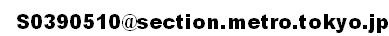 タイトル：　　　 【傍聴申込】第２回南大沢検討委員会ＦＡＸ：　　　 　 ０３-５３８８-１５０１